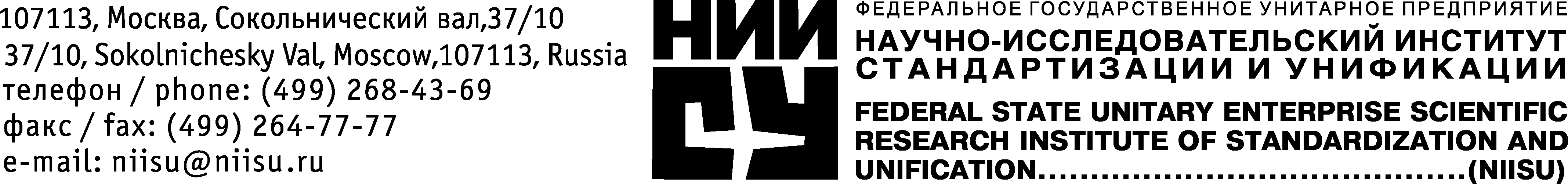 Научно-образовательный центр ФГУП «НИИСУ» (лицензия на осуществление образовательной деятельности от 24 июня 2014 г. № 035254, выданная Департаментом образования г. Москвы) предлагает специализированную дополнительную профессиональную программу повышения квалификации «Организация работ по каталогизации и управлению жизненным циклом продукции в рамках выполнения государственного оборонного заказа» (24 часа) для специалистов по стандартизации и каталогизации оборонной продукции. В рамках программы будут рассмотрены: Организация и нормативное правовое регулирование проведения работ по каталогизации в рамках выполнения государственного оборонного заказа с учетом последних происходящих изменений. Практические вопросы и распространение опыта каталогизации продукции на предприятиях разработчиков, изготовителей, поставщиков в сфере требований Федерального закона от 29 декабря 2012 г. № 275-ФЗ.Организация и нормативная правовая база разработки, внедрения и применения системы управления полным жизненным циклом вооружения, военной и специальной техники. Актуальное состояние и перспективы развития.Аннотация дополнительной профессиональной программыМодуль 1.  Текущее состояние и перспективы развития Федеральной системы каталогизации продукции. Роль и место каталогизации в системе управления полным жизненным циклом продукции.Федеральный каталог продукции. Порядок формирования, ведения и применения.Последние изменения правовой и нормативно-технической базы Федеральной системы каталогизации продукции для федеральных государственных нужд.Новый Единый кодификатор предметов снабжения (ЕКПС) и особенности его применения в решении вопросов каталогизации и лицензирования продукции, поставляемой в рамках государственного оборонного заказа.Модуль 2. Система каталогизации предметов снабжения Вооруженных Сил Российской Федерации, как составная часть федеральной системы каталогизации продукции для федеральных государственных нужд.Правила проведения процедур классификации, идентификации и кодирования продукции в федеральной системе каталогизации.Порядок и правила каталогизации продукции на всех стадиях ее жизненного цикла.Организация работ по каталогизации продукции на предприятиях разработчиков, изготовителей, поставщиков в сфере требований Федерального закона от 29 декабря 2012 г. № 275-ФЗ.Модуль 3. Практические вопросы каталогизации продукции на предприятиях промышленности и особенности применения стандартов серии ГОСТ РВ 0044‒ХХХХ.Распространение опыта по оформлению и согласованию документов по каталогизации, присвоению предметам снабжения Федеральных номенклатурных номеров (ФНН). Электронные каталоги поставщиков продукции. Основные требования, принципы, исходные данные, порядок разработки.Основные направления и перспективы развития Федеральной системы каталогизации продукции с учетом выполнения требований ФЗ-44 «О контрактной системе в сфере закупок товаров, работ и услуг для государственных и муниципальных нужд» от 5.04.2013 г. и международной системы каталогизации продукции.Организация разработки, внедрения и развития системы управления полным жизненным циклом вооружения, военной и специальной техники. Актуальное состояние и перспективы развития.Нормативные правовые основы реализации системы управления полным жизненным циклом образцов вооружения, военной и специальной техники.  Технологии управления жизненным циклом продукции: методы, модели, исходные данные, программно-технические средства (комплексы). Стоимость жизненного цикла продукции военного назначения. Механизмы реализации.Разработка и особенности применения интерактивных электронных эксплуатационных и ремонтных документов.Обучение проводится  с 12  по 14 декабря   2016 г. по адресу: Москва, 
ул. Сокольнический Вал, 37/10.Стоимость участия одного человека – 40 500 рублей, в том числе НДС 18 %. Стоимость включает: комплект раздаточных  материалов, питание (обед, кофе-паузы).По окончанию курсов слушателям выдается Удостоверение установленного образца о повышении квалификации по дополнительной профессиональной программе  «Организация работ по каталогизации и управлению жизненным циклом продукции в рамках выполнения государственного оборонного заказа» (24 часа) при условии успешной сдачи итоговой аттестации.Заявку на зачисление на курсы повышения квалификации можно скачать на странице НОЦ официального сайта ФГУП «НИИСУ» и заполненную направить по факсу
8 (499) 264-77-77  (для НОЦ) или E-mail: nocniisu@niisu.ru, niisu-noc@niisu.ru.Дополнительную информацию по организации мероприятия можно получить у сотрудников Научно – образовательного центра ФГУП «НИИСУ» по тел.:8 (499) 264-81-67, +7 (903)661-90-08 и E-mail: nocniisu@niisu.ru,    niisu-noc@niisu.ru.Заявкана обучение по  программе повышения квалификации «Организация работ по каталогизации и управлению жизненным циклом продукции в рамках выполнения государственного оборонного заказа» (24 часа) 14 - 16 ноября 2016 г.Дата:                                                                             Подпись:Обязательная форма для заполнения данных на  слушателейКурсов  повышения квалификации по дополнительной профессиональной программеСлушателям иметь при себе: копию паспорта, копию диплома об образовании и при смене фамилии копию подтверждающего документаРуководителям организацийи предприятий ОПК______________№_____________О курсах повышения квалификациипо каталогизации и управлению жизненным циклом продукции Наименование организации (полное/сокращенное)Наименование организации (полное/сокращенное)Ф.И.О. обучающихся (полностью)/ должностьФ.И.О. обучающихся (полностью)/ должностьРеквизиты организации для выставления счёта и оформления договора:Ф.И.О. (полностью),  должность руководителя организации, основание подписи (Устав/доверенность №):Реквизиты организации для выставления счёта и оформления договора:Юридический адресРеквизиты организации для выставления счёта и оформления договора:Почтовый адресРеквизиты организации для выставления счёта и оформления договора:ИНН / КПП / БИКРеквизиты организации для выставления счёта и оформления договора:Расчетный счетРеквизиты организации для выставления счёта и оформления договора:Корреспондентский счетРеквизиты организации для выставления счёта и оформления договора:БанкРеквизиты организации для выставления счёта и оформления договора:Телефон/факс предприятияКонтактное лицо (Ф.И.О., должность) по оформлению заявки , контактный телефон/ факс/E-mail:Контактное лицо (Ф.И.О., должность) по оформлению заявки , контактный телефон/ факс/E-mail:№ п\пФИО (полностью)ОбразованиеГод рожденияПаспортные данные: номер и серия, кем и когда выданМесто жительство (город, поселок и т.п.)Место работы: название организацииДолжностьКонтакты для связи: тел., моб.тел.,E-mail: